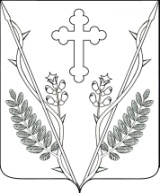 СоветВеселовского сельского поселенияПавловского районаР Е Ш Е Н И Е                23.01.2023		   	                                      № 45/160ст-ца ВеселаяО представлении к награждению Памятным знаком Законодательного Собрания Краснодарского края «За активное участие в территориальном общественном самоуправлении»В соответствии с постановлением Законодательного Собрания Краснодарского края от 29 января 2020 года № 1561-П «Об учреждении Памятного знака Законодательного Собрания Краснодарского края «За активное участие в территориальном общественном самоуправлении», Совет Веселовского сельского поселения Павловского района р е ш и л:1. Утвердить кандидату к награждению Памятным знаком Законодательного Собрания Краснодарского края «За активное участие в территориальном общественном самоуправлении» руководителя территориального общественного самоуправления «Западное» Петрусенко Ирину Николаевну.2. Направить настоящее решение главе муниципального образования Павловский район Б.И.Зуеву.3. Настоящее решение разместить на официальном сайте администрации Веселовского сельского поселения Павловского района – https://admveselovskoesp.ru/ в информационно - телекоммуникационной сети «Интернет».4. Контроль за выполнением настоящего решения возложить на постоянную комиссию Совета Веселовского сельского поселения поселения Павловского района по вопросам местного самоуправления (Тимошкова).5. Решение вступает в силу со дня принятия.Глава Веселовского сельскогопоселения Павловского района                                                         Ю.В.Яковченко